klasa VIBTemat 30. Błękit nieba czy szarość betonu?1. Przeczytaj utwór "Komunikat" - s. 296 podręcznik.2. Wykonaj w zeszycie zad. 4  - s. 297 podręcznik.3. Na podstawie poniższej definicji wytłumacz pisemnie do zeszytu, dlaczego utwór nosi taki tytuł.Komunikat - krótka oficjalna informacja podana do powszechnej wiadomości; też: tekst składający się z takich informacji; informacja przekazywana w procesie bezpośredniej komunikacji z drugą osobą (Słownik Języka Polskiego PWN). 4. Przeczytaj - wśród ludzi - s. 297 podręcznik.Temat 31. Problemy z dziedziczeniem świata.1. Przeczytaj fragment komiksu "Calvin i Hobbes" - s. 298 podręcznik.2. Odpowiedz w zeszycie na pytania w zad. 1-3 - s. 298 podręcznik.Temat 32. Jak napisać list oficjalny?1. Przeczytaj informacje s. 299 w podręczniku.2. Zapoznaj się z przykładowym listem oficjalnym -s. 300 podręcznik.3. Napisz notatkę do zeszytu: jak napisać list oficjalny lub wklej poniższą rysnotkę.4. Wykonaj ćw. 1,2, 4 s. 142-144 - zeszyt ćwiczeń.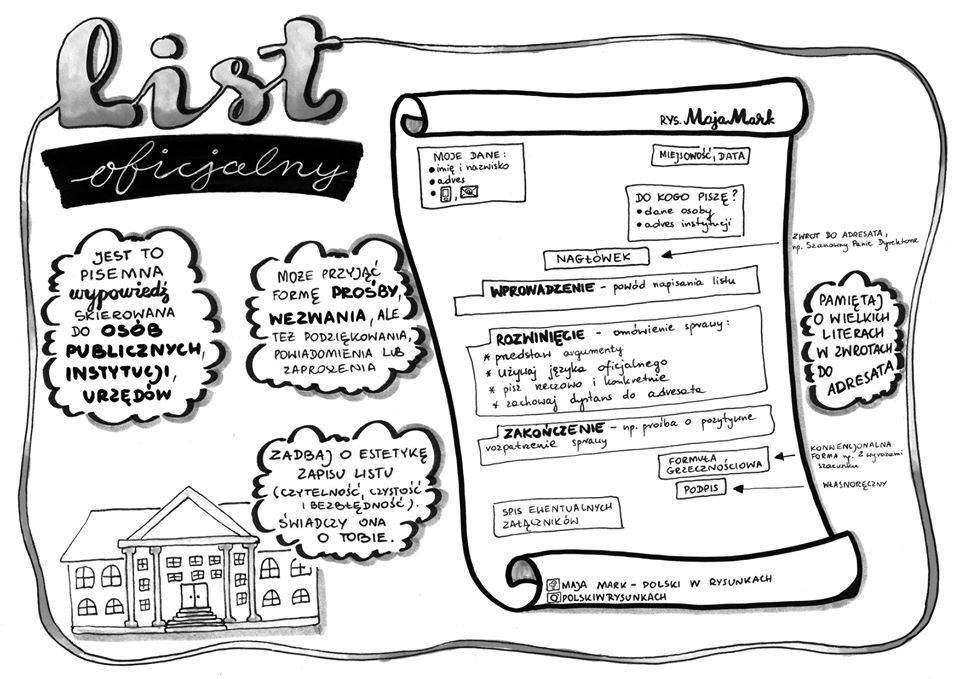 